7 класс информатикаУрок №1 (среда 26.01)Посмотреть урок №7 «Программное обеспечение компьютера»  на сайте РЭШhttps://resh.edu.ru/subject/lesson/7325/start/250715/ТОЛЬКО пункты «НАЧНЁМ УРОК» и «ОСНОВНАЯ ЧАСТЬ»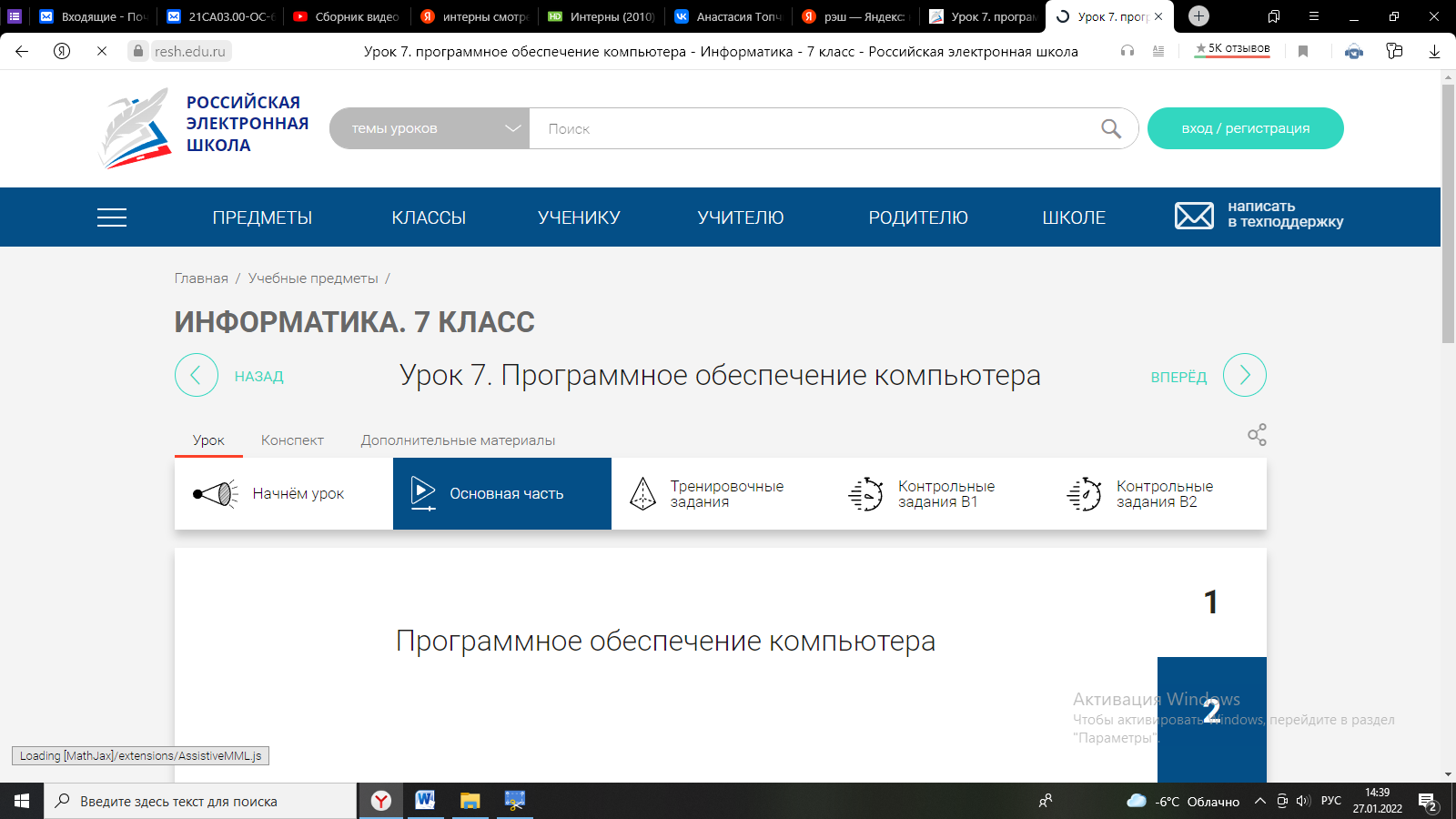 Сделать записи в тетради по данному видео уроку.Домашнее задание - составить кроссворд из 10 слов по параграфам 2.1-2.3Прислать фото конспекта (записей в тетради) и кроссворда (слова вписать) + вопросы к кроссворду в личные сообщения в Вконтакте https://vk.com/id301381990  или на почту  anastasuy920104@mail.ru  Срок выполнения: воскресенье 30.01 время 18:00ч